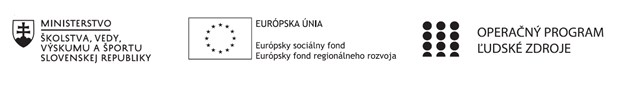 Správa o činnosti pedagogického klubu Príloha:Prezenčná listina zo stretnutia pedagogického klubuPríloha správy o činnosti pedagogického klubu                                                                                             PREZENČNÁ LISTINAMiesto konania stretnutia: H08Dátum konania stretnutia: 14.4.2021Trvanie stretnutia:  od 14.00 hod do 17.00 hod	Zoznam účastníkov/členov pedagogického klubu:Meno prizvaných odborníkov/iných účastníkov, ktorí nie sú členmi pedagogického klubu a podpis/y:Prioritná osVzdelávanieŠpecifický cieľ1.1.1 Zvýšiť inkluzívnosť a rovnaký prístup ku kvalitnému vzdelávaniu a zlepšiť výsledky a kompetencie detí a žiakovPrijímateľGymnáziumNázov projektuGymza číta, počíta a bádaKód projektu  ITMS2014+312011U517Názov pedagogického klubu GYMZAFIGADátum stretnutia  pedagogického klubu14.4.2021Miesto stretnutia  pedagogického klubuH08Meno koordinátora pedagogického klubuS. ĎurekOdkaz na webové sídlo zverejnenej správywww.gymza.skManažérske zhrnutie:finančná gramotnosť, metodika výučby finančnej gramotnosti, otvorená hodina, aktivizujúce metódy, motivačný rozhovor, riadený rozhovor, čítanie s porozumením, situačná metóda.Hlavné body, témy stretnutia, zhrnutie priebehu stretnutia: A) Príprava otvorenej hodiny z finančnej gramotnosti s využitím vybraných aktivizujúcich metód.Diskusia členov pedagogického klubu týkajúca sa vhodných aktivizujúcich metód na hodinu finančnej gramotnosti s témou: Riadenie financií. Členovia sa rozhodli zamerať na poistenie v rámci dovolenky. Táto investícia zapadá do krátkodobého rodinného finančného plánovania. Členovia predostreli rôzne návrhy a nápady, z ktorých neskôr vznikol konečný plán hodiny.B) Členovia klubu vytvorili otvorenú hodinu s využitím vybraných aktivizujúcich metód.Predmet: Finančná gramotnosťTéma: Riadenie financií (zameranie na poistenie na dovolenke)Kognitívny cieľ: Poznať podstatu a možnosti poistenia, ktoré chránia pred hroziacimi rizikami.Navrhnúť najvhodnejší druh poistenia vzhľadom na danú situáciu.Zlepšiť komunikačné schopnosti žiakov.Afektívny cieľ: Vcítiť sa do roly človeka v modelovej situácii a akceptovať ju.Rešpektovať pluralitu názorov svojich spolužiakov.Organizačná časť:Pozdrav, kontrola neprítomnosti a zápis do triednej knihy.Slovné oboznámenie žiakov s cieľom a štruktúrou hodiny. Motivačná fáza:Metóda : motivačný rozhovorUčiteľ navodí konkrétnym príbehom zo života modelovú situáciu prípravy rodinnej dovolenky na vysnívané miesto (žiaci môžu rozprávať o svojich vytúžených destináciách, kam by sa chceli vybrať).Vhodnými otázkami učiteľ motivuje žiakov do rozhovoru o možných nástrahách pobytu na rôznych miestach sveta, o rizikových a krízových situáciách, ktoré môžu nastať na rodinnej dovolenke.Vhodne zvolené otázky:1. Chodí vaša rodina na dovolenku poistená? Prečo?2. Aký význam má, podľa Vás, poistenie?3. Máte doma poistené  aj iné časti Vášho majetku? Aké?4. Čo všetko si môžeme dať poistiť?5. Ste poistení?Expozičná fáza:Metódy:  riadený rozhovor, čítanie s porozumením v nesúvislom textePomôcky: internetové pripojenie, webové stránky cestovných kancelárii, stránky poisteníÚloha pre žiakov: Žiaci pracujú so získanými informáciami, vyučujúci vysvetľuje podstatu a princíp fungovania poistenia so zameraním na typy poistenia. Frontálnymi otázkami učiteľ zisťuje, či žiaci ovládajú teoretické vedomosti z práve osvojenej látky.Fixačná fáza:Metódy:  situačná metódaPomôcky: internetové pripojenie, webové stránky cestovných kancelárii, stránky poistení Aktivita: Pre istotu!Postup: Žiaci pracujú v dvojiciach. Každá dvojica si vyberie jednu krajinu, miesto.Žiaci v priebehu 10 minút musia zvážiť možné riziká a navrhnúť ideálne možné poistenie, ktoré zaručí pokojný priebeh dovolenky a šťastný návrat domov i v prípade nehody.Žiaci prezentujú svoj návrh triede, vysvetľujú, aké možné riziká brali do úvahy a prečo. Môže sa rozbehnúť diskusia, pokiaľ má niektorý zo spolužiakov odlišný alebo doplňujúci návrh.Zhrnutie a zhodnotenie hodiny:Učiteľ zhrnie poznatky z hodiny, zhodnotí prácu žiakov a klímu v triede.Závery a odporúčania:I. Členovia pedagogického klubu pripravovali otvorenú hodinu finančnej gramotnosti na tému: Riadenie osobných financií. Aktivita bola zameraná krátkodobú investíciu do poistenia v prípade výberu dovolenky. Členovia predostreli rôzne návrhy, na základe ktorých v rámci diskusia vznikol plán hodiny.II. Členovia pedagogického klubu vytvorili hodinu finančnej gramotnosti zameranú na krátkodobé rodinné investovanie, týkajúce sa poistenia na dovolenke. Na najbližšia hodine finančnej gramotnosti bude použitá vytvorená metodika. Hodina bude otvorená pre členov pedagogického klubu. Tí následne na najbližšom stretnutí danú hodinu zreflektujú.Vypracoval (meno, priezvisko)PaedDr. Antónia BartošováDátum14.4.2021PodpisSchválil (meno, priezvisko)Mgr. Stanislav Ďurek, PhD.Dátum14.4.2021PodpisPrioritná os:VzdelávanieŠpecifický cieľ:1.1.1 Zvýšiť inkluzívnosť a rovnaký prístup ku kvalitnému vzdelávaniu a zlepšiť výsledky a kompetencie detí a žiakovPrijímateľ:GymnáziumNázov projektu:GYMZA číta, počíta a bádaKód ITMS projektu:312011U517Názov pedagogického klubu:GYMZAFIGAč.Meno a priezviskoPodpisInštitúcia1. Mgr. Stanislav Ďurek, PhD.Gymnázium, Hlinská 29 Žilina2. PaedDr. Antónia BartošováGymnázium, Hlinská 29 Žilina3. Mgr. Tatiana HikováGymnázium, Hlinská 29 Žilina4. Mgr. Helena KrajčovičováGymnázium, Hlinská 29 Žilinač.Meno a priezviskoPodpisInštitúcia1.